【中级德语2】【Mittelstufe Deutsch 2】一、基本信息课程代码：【2020410】课程学分：【10】面向专业：【德语专业本科】课程性质：【专业核心课◎】开课院系：外国语学院德语系使用教材：教材【 《当代大学德语 3》，主编：梁敏，聂黎曦，外语教学与研究出版社，2006《当代大学德语 4》主编：梁敏，聂黎曦，外语教学与研究出版社，2006】参考书目【 《标准德语语法》，主编：德雷尔，施密特，外语教学与研究出版社，2001《现代德语实用语法（第五版）》，王兆渠等编，同济大学出版社，2010《德语语法解析与练习》，周抗美，王兆渠编著，同济大学出版社，2010】课程网站网址：https://elearning.gench.edu.cn:8443先修课程：【中级德语1  2020409（10）】二、课程简介中级德语2是德语专业大二学生必修课程，是中级德语1的深化，在巩固德语基本语法基础上，大大增加词汇量。本课程在讲授德语语法现象的同时，注重学生听说读写译的各方面能力，旨在通过课程，为学生的综合德语素质打下坚实的基础。学生学完中级德语以后，语言水平能够达到欧洲语言标准B2的水平。学习中级德语后，学生应该达到以下的要求：撰写官方邮件、有条理地书写议论文、能够快速阅读B2难度的文章并进行总结、欣赏童话故事和文学作品。就特定主题发表自己的看法，如：电脑的优缺点、气候变化、个人职业发展规划。三、选课建议适合德语专业二年级的学生。建议学生先修中级德语1。四、课程与专业毕业要求的关联性备注：LO=learning outcomes（学习成果）五、课程目标/课程预期学习成果六、课程内容本课程总课时为160学时，理论课时为160学时，实验课时为0学时。七、评价方式与成绩撰写人：      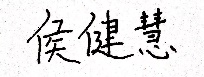 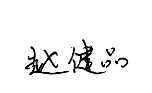 系主任审核签名：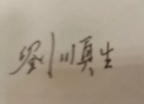 审核时间：2021.03.01                      专业毕业要求关联LO11：自主学习LO21：表达沟通LO31：语言基础能力LO32：语言学知识LO33：德国国情和文化LO34：商务知识LO35：翻译LO36：LO41：尽责抗压LO51：协同创新LO61：服务关爱LO71：奉献社会：具有服务企业、服务社会的意愿和行为能力LO81：具备外语表达沟通能力，达到本专业的要求序号课程预期学习成果课程目标教与学方式评价方式1LO3111.掌握重点语法知识，如虚拟式、将来时态、分词、让步从句等来使自己的表达更加准确讲授与练习期末闭卷考1L03122.能够读懂B1-B2水平文章讲授与练习纸笔测验1L03123.撰写议论文、描述表格、发表观点讲授与练习纸笔测验2LO7134.通过阅读以及讨论社会服务相关的话题提高学生参与社会实践、服务他人的意识。讲授与练习现场评估3L08115.能够进行礼貌的书面和口头表达，能够对环境、城乡生活等一般话题发表观点讲授与练习书面作业单位知识点能力要求教学难点理论/实践课时1语法：第二虚拟式交际：礼貌的表达请求和建议运用第二虚拟式进行礼貌的表达第二虚拟式 14/02语法：第二虚拟式的过去时态、非现实条件状语从句、非现实比较以及非现实的愿望句交际：表达非现实的愿望运用第二虚拟式表述非现实的愿望、条件和比较第二虚拟式的过去时态 14/03语法：第一虚拟式的构成和运用交际：听懂天气预报，对气候以及环境问题进行讨论能够运用第一虚拟式来转述别人的话第一虚拟式的运用14/04语法：将来时，让步从句交际：表示猜测的语句，科技文分析运用将来时对将来进行预测，能用将来时猜测将来科技的发展将来完成时14/05语法：第一分词、第二分词作为形容词，扩展性定语从句交际：童话故事解读用第一分词和第二分词写作以及理解复杂的德语长句，理解并分析德语童话故事分词结构与关系从句互换14/06语法：形容词框架、各类型定语交际：文章类型与风格把控掌握运用有大量形容词的德语长句，并理解德语长句的基本风格长句分析14/07语法：让步从句，说明语，her und hin,构词法，一词多义交际：表达情绪理解并运用让步从句，运用让步从句对自己的关键进行约束，学会如何礼貌的表达自己的负面情绪让步从句auch wenn14/08语法：支配二格的介词，无连词条件从句总结并牢记支配二格的介词支配二格的介词14/09语法：名词及形容词补足语，间接引语交际：描写带数据的表格掌握并牢记常见关于数据变化的词汇，描写德语带数据的表格表格描写14/010语法：扩展性疑问句，形容词比较，je…desto/um句型学会运用je…desto/um句型，并熟练表达两个数据之间的相关性数据关系描述12/011语法：scheinen…zu,haben…zu交际：剧本解读运用scheinen…zu和haben…zu结构表达猜测和必要性，了解剧本的构成带zu不定式的变体12/012复习难点回顾重点语法以及固定搭配10/0总评构成（1+X）评价方式占比1期终闭卷考55%X1纸笔测验15%X2纸笔测验15%X3书面作业15%